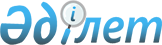 О внесении изменений в приказ исполняющего обязанности Министра здравоохранения Республики Казахстан от 26 марта 2014 года № 151 "Об утверждении Правил выдачи заключений (разрешительных документов) на ввоз на территорию Республики Казахстан и вывоз с территории Республики Казахстан гемопоэтических стволовых клеток, костного мозга в случае их перемещения с целью проведения неродственной трансплантации, а также образцов клеток, тканей, биологических жидкостей и секретов, в том числе продуктов жизнедеятельности человека, физиологических и патологических выделений, мазков, соскобов, смывов, предназначенных для диагностических научных целей или полученных в процессе проведения биомедицинских исследований"
					
			Утративший силу
			
			
		
					Приказ Министра здравоохранения Республики Казахстан от 9 октября 2018 года № ҚР ДСМ-25. Зарегистрирован в Министерстве юстиции Республики Казахстан 29 октября 2018 года № 17626. Утратил силу приказом Министра здравоохранения Республики Казахстан от 3 ноября 2020 года № ҚР ДСМ-177/2020.
      Сноска. Утратил силу приказом Министра здравоохранения РК от 03.11.2020 № ҚР ДСМ-177/2020 (вводится в действие по истечении десяти календарных дней после дня его первого официального опубликования).
      В соответствии с подпунктом 29-5) пункта 1 статьи 7 Кодекса Республики Казахстан от 18 сентября 2009 года "О здоровье народа и системе здравоохранения", ПРИКАЗЫВАЮ:
      1. Внести в приказ исполняющего обязанности Министра здравоохранения Республики Казахстан от 26 марта 2014 года № 151 "Об утверждении Правил выдачи заключений (разрешительных документов) на ввоз на территорию Республики Казахстан и вывоз с территории Республики Казахстан гемопоэтических стволовых клеток, костного мозга в случае их перемещения с целью проведения неродственной трансплантации, а также образцов клеток, тканей, биологических жидкостей и секретов, в том числе продуктов жизнедеятельности человека, физиологических и патологических выделений, мазков, соскобов, смывов, предназначенных для диагностических научных целей или полученных в процессе проведения биомедицинских исследований" (зарегистрирован в Реестре государственной регистрации нормативных правовых актов под № 9372, опубликован 2 июня 2014 года в информационно-правовой системе "Әділет") следующие изменения:
      в Правилах выдачи заключений (разрешительных документов) на ввоз на территорию Республики Казахстан и вывоз с территории Республики Казахстан гемопоэтических стволовых клеток, костного мозга в случае их перемещения с целью проведения неродственной трансплантации, а также образцов клеток, тканей, биологических жидкостей и секретов, в том числе продуктов жизнедеятельности человека, физиологических и патологических выделений, мазков, соскобов, смывов, предназначенных для диагностических научных целей или полученных в процессе проведения биомедицинских исследований, утвержденных указанным приказом:
      заголовок главы 1 изложить в следующей редакции:
      "Глава 1. Общие положения";
       пункт 3 изложить в следующей редакции:
      "3. Заключение (разрешительный документ) на ввоз на территорию Республики Казахстан и (или) вывоз с территории Республики Казахстан гемопоэтических стволовых клеток и костного мозга в случае их перемещения с целью проведения неродственной трансплантации, а также образцов клеток, тканей, биологических жидкостей и секретов, в том числе продуктов жизнедеятельности человека, физиологических и патологических выделений, мазков, соскобов, смывов, предназначенных для диагностических научных целей или полученных в процессе проведения биомедицинских исследований выдается Комитетом охраны общественного здоровья Министерства здравоохранения Республики Казахстан (далее – Комитет) на срок, определяемый заявителем, но не превышающий один год, по форме согласно приложениям 1, 2 к настоящим Правилам.
       Прием заявлений и выдача результата осуществляется через веб-портал "электронного правительства" www.elicense.kz.";
       заголовок главы 2 изложить в следующей редакции:
      "Глава 2. Порядок выдачи заключений (разрешительных документов) на ввоз на территорию Республики Казахстан и (или) вывоз с территории Республики Казахстан гемопоэтических стволовых клеток, костного мозга";
      пункты 5, 6, 7 и 8 изложить в следующей редакции:
      "5. Для получения заключения (разрешительного документа) на ввоз на территорию Республики Казахстан и (или) вывоз с территории Республики Казахстан гемопоэтических стволовых клеток, костного мозга человека при перемещении их с целью проведения неродственной трансплантации организация здравоохранения представляет следующие документы:
      1) заявление по форме, согласно приложению 3 к настоящим Правилам;
      2) копию лицензии на медицинскую деятельность по специальности "гематология" или "онкология";
      3) результаты исследования на биологическую безопасность образцов гемопоэтических стволовых клеток, костного мозга человека в случае их перемещения с целью проведения неродственной трансплантации.
      6. Комитет со дня приема заявления о выдаче заключения (разрешительного документа) на ввоз на территорию Республики Казахстан и (или) вывоз с территории Республики Казахстан гемопоэтических стволовых клеток, костного мозга человека в случае их перемещения с целью проведения неродственной трансплантации устанавливает полноту представленных документов.
      7. В случае установления неполноты представленных документов, Комитет представляет мотивированный ответ об отказе в дальнейшем рассмотрении заявления.
      8. Срок рассмотрения заявления, выдача заключения (разрешительного документа) или мотивированного ответа об отказе на ввоз на территорию Республики Казахстан и (или) вывоз с территории Республики Казахстан гемопоэтических стволовых клеток, костного мозга человека в случае их перемещения с целью проведения неродственной трансплантации составляет один рабочий день со дня приема заявления.";
       заголовок главы 3 изложить в следующей редакции: 
      "Глава 3. Порядок выдачи заключений (разрешительных документов) на ввоз на территорию Республики Казахстан и вывоз с территории Республики Казахстан образцов клеток, тканей, биологических жидкостей и секретов, в том числе продуктов жизнедеятельности человека, физиологических и патологических выделений, мазков, соскобов, смывов, предназначенных для диагностических научных целей или полученных в процессе проведения биомедицинских исследований";
       подпункты 1) и 2) пункта 9 изложить в следующей редакции:
      "1) для получения заключения (разрешительного документа) на ввоз на территорию Республики Казахстан и (или) вывоз с территории Республики Казахстан образцов клеток, тканей, биологических жидкостей и секретов, в том числе продуктов жизнедеятельности человека, физиологических и патологических выделений, мазков, соскобов, смывов, предназначенных для диагностических научных целей:
      заявление по форме, согласно приложению 4 к настоящим Правилам;
      копию лицензии на медицинскую деятельность;
      2) для получения заключения (разрешительного документа) на ввоз на территорию Республики Казахстан и (или) вывоз с территории Республики Казахстан образцов клеток, тканей, биологических жидкостей и секретов, в том числе продуктов жизнедеятельности человека, физиологических и патологических выделений, мазков, соскобов, смывов полученных в процессе проведения биомедицинских исследований:
      заявление по форме согласно приложению 4 к настоящим Правилам;
      копию документа, подтверждающего занятие научной деятельностью.";
      пункты 10, 11 и 12 изложить в следующей редакции:
      "10. Комитет со дня получения заявления на получение заключения (разрешительного документа) на ввоз на территорию Республики Казахстан и вывоз с территории Республики Казахстан образцов клеток, тканей, биологических жидкостей и секретов, в том числе продуктов жизнедеятельности человека, физиологических и патологических выделений, мазков, соскобов, смывов, предназначенных для диагностических научных целей или полученных в процессе проведения биомедицинских исследований устанавливает полноту представленных документов.
      11. В случае установления неполноты представленных документов, Комитет представляет мотивированный ответ об отказе в дальнейшем рассмотрении заявления.
      12. Срок рассмотрения заявления, выдача заключения (разрешительного документа) или мотивированного ответа об отказе на ввоз на территорию Республики Казахстан и вывоз с территории Республики Казахстан образцов клеток, тканей, биологических жидкостей и секретов, в том числе продуктов жизнедеятельности человека, физиологических и патологических выделений, мазков, соскобов, смывов, предназначенных для диагностических научных целей или полученных в процессе проведения биомедицинских исследований составляет один рабочий день со дня приема заявления.";
      заголовок главы 4 изложить в следующей редакции:
      "Глава 4. Заключительные положения".
      2. Комитету охраны общественного здоровья Министерства здравоохранения Республики Казахстан в установленном законодательством Республики Казахстан порядке обеспечить:
      1) государственную регистрацию настоящего приказа в Министерстве юстиции Республики Казахстан;
      2) в течение десяти календарных дней со дня государственной регистрации настоящего приказа направление его копии в электронном виде на казахском и русском языках в Республиканское государственное предприятие на праве хозяйственного ведения "Республиканский центр правовой информации" для официального опубликования и включения в Эталонный контрольный банк нормативных правовых актов Республики Казахстан;
      3) размещение настоящего приказа на интернет-ресурсе Министерства здравоохранения Республики Казахстан после его официального опубликования;
      4) в течение десяти рабочих дней после государственной регистрации настоящего приказа представление в Департамент юридической службы Министерства здравоохранения Республики Казахстан сведений об исполнении мероприятий, предусмотренных подпунктами 1), 2) и 3) настоящего пункта.
      3. Контроль за исполнением настоящего приказа возложить на вице-министра здравоохранения Республики Казахстан Цой А.В.
      4. Настоящий приказ вводится в действие по истечении двадцати одного календарного дня после его первого официального опубликования.
					© 2012. РГП на ПХВ «Институт законодательства и правовой информации Республики Казахстан» Министерства юстиции Республики Казахстан
				
      Министр здравоохранения
Республики Казахстан 

Е. Биртанов
